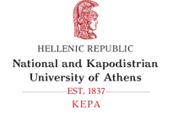 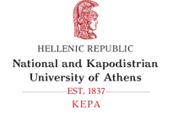 Registration FormPlease send the completed registration form along with a copy of the bank receipt. For participants coming from countries with a monetary unit other than Euro the bank receipt needs to show clearly the equivalence between the monetary unit of the country and Euro along with the whole amount that was paid in Euro. Contact details Energy Policy and Development Centre (KEPA)National and Kapodistrian University of AthensPanepistimiopolis, 157-84 Tel.: (+30) 210-7275732 – Fax: (+30) 210-7275828E-mail: epgsec@kepa.uoa.gr  or PROMITHEAS@kepa.uoa.gr Personal informationPersonal informationPersonal informationPersonal informationPersonal informationPersonal informationPersonal informationPersonal informationPersonal informationName:Title:Title:Title:Organization:Position:Full Address(incl. postal code, city, country):Full Address(incl. postal code, city, country):Telephone:Fax:E-mail:URL:Registration categories (early registration)Registration categories (early registration)Registration categories (early registration)Registration categories (early registration)Registration categories (early registration)Registration categories (early registration)Registration categories (early registration)Registration categories (early registration)Registration categories (early registration)Participants (attendees/speakers)Participants (attendees/speakers)Participants (attendees/speakers)Participants (attendees/speakers)Participants (attendees/speakers)€ 200€ 200Accompanying personAccompanying personAccompanying personAccompanying personAccompanying person€ 100€ 100Method of paymentMethod of paymentMethod of paymentMethod of paymentMethod of paymentMethod of paymentMethod of paymentMethod of paymentMethod of paymentI will pay the whole amount by bank transfer:Name: Special Account for Research Grants of the National and  of Bank: Alpha BankBranch: Korai 554Address: Korai 1 & Stadiou str., 105 64  Account No: 80 200 200 1000 227IBAN: GR03 0140 8020 8020 0200 1000 227BIC: CRBAGRAABeneficiary: NKUA/SARG The bank receipt will be sent electronically (scanned or electronic copy by e-mail)I will pay the whole amount by bank transfer:Name: Special Account for Research Grants of the National and  of Bank: Alpha BankBranch: Korai 554Address: Korai 1 & Stadiou str., 105 64  Account No: 80 200 200 1000 227IBAN: GR03 0140 8020 8020 0200 1000 227BIC: CRBAGRAABeneficiary: NKUA/SARG The bank receipt will be sent electronically (scanned or electronic copy by e-mail)I will pay the whole amount by bank transfer:Name: Special Account for Research Grants of the National and  of Bank: Alpha BankBranch: Korai 554Address: Korai 1 & Stadiou str., 105 64  Account No: 80 200 200 1000 227IBAN: GR03 0140 8020 8020 0200 1000 227BIC: CRBAGRAABeneficiary: NKUA/SARG The bank receipt will be sent electronically (scanned or electronic copy by e-mail)I will pay the whole amount by bank transfer:Name: Special Account for Research Grants of the National and  of Bank: Alpha BankBranch: Korai 554Address: Korai 1 & Stadiou str., 105 64  Account No: 80 200 200 1000 227IBAN: GR03 0140 8020 8020 0200 1000 227BIC: CRBAGRAABeneficiary: NKUA/SARG The bank receipt will be sent electronically (scanned or electronic copy by e-mail)I will pay the whole amount by bank transfer:Name: Special Account for Research Grants of the National and  of Bank: Alpha BankBranch: Korai 554Address: Korai 1 & Stadiou str., 105 64  Account No: 80 200 200 1000 227IBAN: GR03 0140 8020 8020 0200 1000 227BIC: CRBAGRAABeneficiary: NKUA/SARG The bank receipt will be sent electronically (scanned or electronic copy by e-mail)I will pay the whole amount by bank transfer:Name: Special Account for Research Grants of the National and  of Bank: Alpha BankBranch: Korai 554Address: Korai 1 & Stadiou str., 105 64  Account No: 80 200 200 1000 227IBAN: GR03 0140 8020 8020 0200 1000 227BIC: CRBAGRAABeneficiary: NKUA/SARG The bank receipt will be sent electronically (scanned or electronic copy by e-mail)I will pay the whole amount by bank transfer:Name: Special Account for Research Grants of the National and  of Bank: Alpha BankBranch: Korai 554Address: Korai 1 & Stadiou str., 105 64  Account No: 80 200 200 1000 227IBAN: GR03 0140 8020 8020 0200 1000 227BIC: CRBAGRAABeneficiary: NKUA/SARG The bank receipt will be sent electronically (scanned or electronic copy by e-mail)I will pay the whole amount by bank transfer:Name: Special Account for Research Grants of the National and  of Bank: Alpha BankBranch: Korai 554Address: Korai 1 & Stadiou str., 105 64  Account No: 80 200 200 1000 227IBAN: GR03 0140 8020 8020 0200 1000 227BIC: CRBAGRAABeneficiary: NKUA/SARG The bank receipt will be sent electronically (scanned or electronic copy by e-mail)I will need a simple e-receipt (provided by organizers electronically or printed during the Conference)I will need a simple e-receipt (provided by organizers electronically or printed during the Conference)I will need a simple e-receipt (provided by organizers electronically or printed during the Conference)I will need a simple e-receipt (provided by organizers electronically or printed during the Conference)I will need a simple e-receipt (provided by organizers electronically or printed during the Conference)I will need a simple e-receipt (provided by organizers electronically or printed during the Conference)I will need a simple e-receipt (provided by organizers electronically or printed during the Conference)I will need a simple e-receipt (provided by organizers electronically or printed during the Conference)I will need an invoice with the following data (Name of person or Name of institute at which the invoice will be issued, full postal address, VAT number):(if information is not provided in time the invoice cannot be issued)I will need an invoice with the following data (Name of person or Name of institute at which the invoice will be issued, full postal address, VAT number):(if information is not provided in time the invoice cannot be issued)I will need an invoice with the following data (Name of person or Name of institute at which the invoice will be issued, full postal address, VAT number):(if information is not provided in time the invoice cannot be issued)I will need an invoice with the following data (Name of person or Name of institute at which the invoice will be issued, full postal address, VAT number):(if information is not provided in time the invoice cannot be issued)I will need an invoice with the following data (Name of person or Name of institute at which the invoice will be issued, full postal address, VAT number):(if information is not provided in time the invoice cannot be issued)I will need an invoice with the following data (Name of person or Name of institute at which the invoice will be issued, full postal address, VAT number):(if information is not provided in time the invoice cannot be issued)I will need an invoice with the following data (Name of person or Name of institute at which the invoice will be issued, full postal address, VAT number):(if information is not provided in time the invoice cannot be issued)I will need an invoice with the following data (Name of person or Name of institute at which the invoice will be issued, full postal address, VAT number):(if information is not provided in time the invoice cannot be issued)